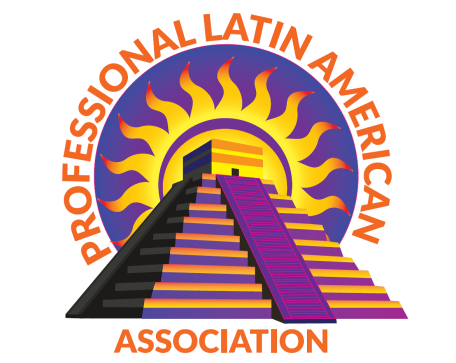 Professional Latin American Association229 N. Douty Street, Hanford, Ca. 93230P 559-582-7515  Fax 584-3531Email: plaakings@yahoo.com Website:  www.plaa-kings.org Non-profit #5825847767th ANNUALTACO TRUCK THROWDOWN         FUNDRAISER May 21st   2022Taco Truck Application & RulesEvent:The Professional Latin American Association will host the 7th Annual Taco Truck Throw Down on Saturday May 21st, 2022 from 5pm to 10pm in downtown Hanford, CA. This event is a scholarship fundraiser to raise funds for graduating students. The event will be a competition amongst Taco Trucks facing off for “Judges Choice” “People’s Choice” and “Best of Show” trophies. VIP Judges Choice – Votes for THE BEST TACOS   (Announced at 8 pm)Best of show – BEST LOOKING TACO TRUCK    (Announced at 8:30 pm)People’s Choice – TACO TRUCK THAT SELLS THE MOST TACOS   (Announced at 9:30 pm)Rules for Participation:In order to participate in the event each Taco Truck must submit this application and must abide by any and all health codes for the City of Hanford. Each Taco Truck is responsible for maintaining their own license to practice business, provide own lighting and is responsible to abide by all rules set forth in this document.There is a $150.00 application buy-in fee to participate in the event for every Taco Truck. The fee includes the $100 entry fee and $50 secure fee for your participation in the event. Cancellations will not be refundedEach Taco Truck will ONLY sell tacos the day of the event. Taco Sales reimbursements will be done in form of a check, for accountability and bookkeeping purposes. ________________ InitialTaco Trucks must obtain their Business License from Hanford City Department & Food Permit from Hanford Health Department.  _______________ InitialA reminder that this is a FUNDRAISER, so profits will be divided with 25% going to PLAA for the entire evening and 75% to Taco Truck. 	    Rules during the Event: Taco Truck staff must conduct themselves in a professional and courteous manner.Taco Truck staff is responsible for keeping their area clean and must clean up their area when event is over.My entry fee is NOT refundable and you will be disqualified if found in violation of the rules listed.    Initials ________________  		   *Our PLAA staff will conduct inspection of your area after the event.*TACO TRUCK APPLICATION(Do not complete this application if you are not a taco truck participant)Application will not be complete without verification of your paid license city permit and food vending permit.Participant Information:**SET UP & ENTRANCE TIME IS 3 PM (entrance details to follow)**By signing below I am agreeing to the rules of the 7th Annual Taco Truck Throw Down. I understand that I am responsible for my own set-up and clean-up. If found in violation of any rules listed above, I will be disqualified.Signature	DateLast edited 12/10Taco Truck Name:   __________________________________________________                                 Owner/Operator Name:                                                           Business License No.                                                        Contact Address:                                                                                                                                        Phone #                                                                                   Size of truck:                                                                    Email:________________________________________________________________                         Check to be made payable to:__________________________________________________________                                  “OFFICE USE ONLY*Date Received: __________ Amt. Paid __________ Check # ____________ Cash □               Food Vending Permit Application  □   License Fee   □